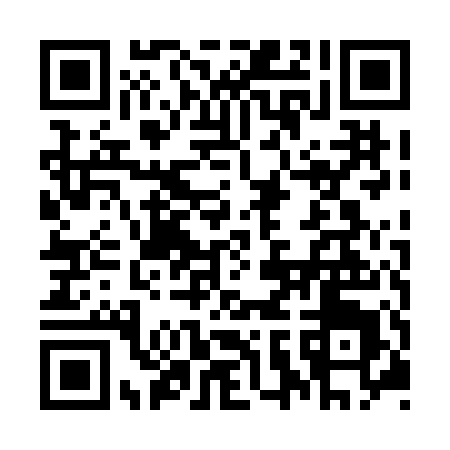 Ramadan times for Guerin, Ontario, CanadaMon 11 Mar 2024 - Wed 10 Apr 2024High Latitude Method: Angle Based RulePrayer Calculation Method: Islamic Society of North AmericaAsar Calculation Method: HanafiPrayer times provided by https://www.salahtimes.comDateDayFajrSuhurSunriseDhuhrAsrIftarMaghribIsha11Mon6:126:127:311:225:267:147:148:3412Tue6:106:107:291:225:277:167:168:3513Wed6:086:087:281:225:287:177:178:3714Thu6:066:067:261:225:297:187:188:3815Fri6:046:047:241:215:307:207:208:3916Sat6:026:027:221:215:317:217:218:4117Sun6:006:007:201:215:327:227:228:4218Mon5:595:597:181:215:337:237:238:4319Tue5:575:577:171:205:347:257:258:4520Wed5:555:557:151:205:357:267:268:4621Thu5:535:537:131:205:367:277:278:4722Fri5:515:517:111:195:377:287:288:4923Sat5:495:497:091:195:387:307:308:5024Sun5:475:477:071:195:397:317:318:5225Mon5:455:457:061:185:407:327:328:5326Tue5:435:437:041:185:417:337:338:5427Wed5:415:417:021:185:417:347:348:5628Thu5:395:397:001:185:427:367:368:5729Fri5:375:376:581:175:437:377:378:5930Sat5:355:356:561:175:447:387:389:0031Sun5:335:336:551:175:457:397:399:021Mon5:315:316:531:165:467:417:419:032Tue5:295:296:511:165:477:427:429:043Wed5:265:266:491:165:487:437:439:064Thu5:245:246:471:155:487:447:449:075Fri5:225:226:451:155:497:467:469:096Sat5:205:206:441:155:507:477:479:107Sun5:185:186:421:155:517:487:489:128Mon5:165:166:401:145:527:497:499:139Tue5:145:146:381:145:537:507:509:1510Wed5:125:126:371:145:537:527:529:16